                                               МКОУ « ВПЕРЕДОВСКАЯ  СОШ»                                      Методическая разработка                                     открытого урока в 6 классе                                 с использованием   здоровьесберегающих технологий                                          по теме «Озёра»                      .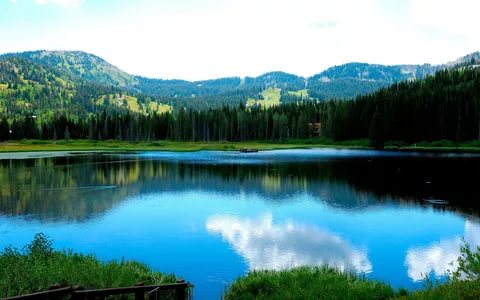           Подготовила: учитель географии Магомедова Ш.Г.                                                                                                        Технологическая карта урокаУчительМагомедова Ш.Г.Магомедова Ш.Г.Магомедова Ш.Г.ПредметГеографияГеографияГеографияКласс666Автор УМКГерасимова Т.П., Неклюкова. Н. П. Начальный курс географии: учебник для 6 класса общеобразовательных учреждений. - М.: Дрофа, 2014г.Герасимова Т.П., Неклюкова. Н. П. Начальный курс географии: учебник для 6 класса общеобразовательных учреждений. - М.: Дрофа, 2014г.Герасимова Т.П., Неклюкова. Н. П. Начальный курс географии: учебник для 6 класса общеобразовательных учреждений. - М.: Дрофа, 2014г.Тема урокаОзераОзераОзераЦелиПолучить представления о понятии озеро, классифицировать их виды и типы котловин.Получить представления о понятии озеро, классифицировать их виды и типы котловин.Получить представления о понятии озеро, классифицировать их виды и типы котловин.Тип урокаУрок «открытия» новых знанийУрок «открытия» новых знанийУрок «открытия» новых знанийПланируемые образовательные результатыЛичностныеМетапредметныеПредметныеПланируемые образовательные результаты- управлять своей познавательной деятельностью;- строить монологическое высказывание;- развивать навыки сотрудничества с учителем и сверстниками в разных учебных ситуациях;- слушать и оценивать ответы товарищей.- находить информацию в тексте учебника, выделять ключевые слова, формулировать определения понятий;- классифицировать по заданным критериям, устанавливать взаимосвязь/ аналогии;-работать по плану;- заполнять таблицы.-знать основные понятия темы;- работать с географической картой; приводить примеры и показывать озера на карте;- выявлять зависимость между размещением озер от климата и рельефа;-оценивать роль озер в природе и жизни человека.Основные понятияОзеро, озерная котловина, сточное, бессточное озеро, старицаОзеро, озерная котловина, сточное, бессточное озеро, старицаОзеро, озерная котловина, сточное, бессточное озеро, старицаМеждисциплинарные связиЛитература, химия, музыка, биология, экологияЛитература, химия, музыка, биология, экологияЛитература, химия, музыка, биология, экологияЭтап урокаУУД, формируемые на данном этапеДеятельностьучителяДеятельностьобучающихсяI. Организационный этапЦель: актуализация требований к учебной деятельности.Регулятивные:- организовать свое рабочее место;-нацеливать на успешную деятельность.Личностные:- соблюдать дисциплину на уроке. Коммуникативные:- формировать нормы и правила поведения в социуме.Приветствие обучающихся.Проверка готовности к уроку.Хозяин на уроке – учебник и атлас,его помощники – тетрадь, ручка, карандаш, линейка, и, конечно же, дневник.Все готовы? Приступаем к работе!Приветствие учителя, готовность к уроку, настрой на работу.II.Этап постановки цели и задач урока.Мотивация учебной деятельности обучающихсяЦель: включение в учебную деятельность на личностно значимом уровне.Регулятивные:-формулировать цели учебного занятия.Познавательные:- уметь ставить и решать проблемы.Личностные:- способствовать развитию познавательных интересов учебных мотивов.Коммуникативные:- уметь ясно и четко излагать свое мнение, выстраивать речевые конструкции.Предлагаю вам отправиться в путешествия, чтобы познакомиться «с голубыми глазами» нашей планеты.Ребята, предлагаю вам отгадать загадку, отгадав ее, вы сами сможете сформулировать тему нашего урока:Посреди поля лежит зеркало.Стекло голубое, рама зеленая.Глядятся в него молодые рябинки.Цветные свои, примеряя косынки.Глядятся в него молодые березки,Свои перед ним поправляя прически.И месяц, и звезды – все в нем отражается.Как это зеркало называется?Итак, какова же тема урока?Да, вы совершенно правы, тема нашего урока «Озера».О чем мы будем говорить? Сформулируйте цель и задачи нашего урока.По мере путешествия мы будем заполнять индивидуальные маршрутные листы, которые вы сейчас получите, подпишите их.Слушают учителя.Отгадывают загадку, тем самым определяют тему урока.Вступают в диалог с учителем, формулируют цель и задачи урокаПодписывают маршрутные листыIII.Этап актуализации знанийЦель: создание условий для актуализации изученных способов действий.Личностные:- формировать адекватную, позитивную, осознанную самооценку.Познавательные:- структурировать знания,- создавать самостоятельно алгоритм деятельности при решении проблем;- умение логически мыслить.Коммуникативные:- уметь с достаточной полнотой и точностью выражать свои мысли в соответствии с задачами и условиями коммуникации.Регулятивные:- уметь адекватно воспринимать оценки.Как вы думаете, с какого озера начинается наше путешествие?Правильно с Байкала! Что известно вам про него?Красотой и могуществом озер восхищались знаменитые поэты, писатели и художники, описывая их в своих произведениях. Есть произведения посвящённые Байкалу. Попробуйте вспомнить какие-нибудь?Давайте прочтём одно из стихотворений Полежаева А. И. о. Байкале (с. 95)Под надежной охраной лесов,Под защитой гранитных хребтовМерно бьется о выступы скалСердце нашей Сибири – Байкал.Фрагмент одной известной русской народной песни об озере, предлагаю послушать сейчас. В основу песни были положены стихи сибирского поэта Давыдова Д. П. «Думы беглеца на Байкале» (1848 г.)Славное море — привольный Байкал,Славный корабль — омулёвая бочка.Ну, баргузин, пошевеливай вал,Плыть молодцу недалёчко! Проблемный вопрос?Прав ли автор стихотворения, сравнивая озеро Байкал с морем. С точки зрения географии и полученных вами знаний? Вспомните для этого, что такое море? - Чем отличается озеро от моря?- Что общего можно сказать о море и озере?Ответы обучающихся.Вспоминают, изученный ранее материал.Работа с учебником.Выражают свои мысли, которые связанны с формулировкой проблемного вопроса.IV.Этап первичного усвоения новых знанийЦель: знакомство с понятием озера.Личностные:- навыки сотрудничества в разных ситуациях.Познавательные:- выделять ключевое слово, формулировать определения понятий.Регулятивные:- оценивать степень и способы достижения цели, сверять свои действия с целью и при необходимости исправлять ошибки.Коммуникативные:- высказывать свою точку зрения, приводить аргументы, подтверждая их фактами.К какой части гидросферы относят озера? (воды суши)Попробуйте сами сформулировать понятие, что такое озеро?Ученики формулируют определение, пишут в маршрутных листах.Найдите и сравните, как определяют это понятие авторы учебника (п.31, с. 95).Если определение совпадают, то учитель дает высокую оценку, а если нет, разбирают, почему отличаются.Итак, озеро – это скопление воды в природном углублении на сушиВ ходе дискуссии формулируют определение понятия озера.Пользуясь формулой:Определение = ключевое слово + существенный признак.Работа с учебником.Проявляют познавательную инициативу.V.Этап «открытия» нового знанияЦель: формирование представления о видах озер и типах котловин; знание отличительных черт различных озер.Познавательные:- искать и выделять необходимую информацию из различных источников;- осуществлять для решения учебных задач операцию анализа, делать выводы.Коммуникативные:- предлагать помощь и сотрудничество;-формулировать собственные мысли, высказывать и обосновывать свою точку зрения.Регулятивные:-планировать (в сотрудничестве) необходимые действия, операции.Личностные:- навыки сотрудничества в разных ситуациях.От того, какая по происхождению будет котловина, зависит внешний вид. Что же такое котловина? Дети пишут в маршрутных листах определение.Найдите и сравните, как определяют это понятие авторы учебника (п.31, с. 96).Котловина – это углубление, в котором находятся озера.Поработаем в парах, каждая пара будет заниматься одним типом котловин, по плану:1. Тип озерной котловины;2. Условия образования;3. Отличительные черты;4. Примеры озер (работа с атласом).Все данные заносятся в таблицу № 1 маршрутных листов:Ребята, перед вами две схемы озерных котловин одинакового происхождения.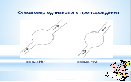 - Какие отличия Вы видите? (в озера впадают реки, но не вытекают)Какой вывод Вы может сделать?- Кто из Вас слышал, как они называются эти озера?Ответить на этот вопрос поможет учебник (с.97, п.3). Читают текст учебника, формулируют определения бессточные и сточные озер. Определения записываем в маршрутном листе. Стимулирует активное участие всех детей в поисковой деятельностиВ ходе дискуссии формулируют определение понятия котловина.Пользуясь формулой:Определение = ключевое слово + существенный признак.Работа с картами атласа и учебником.Работа в парах.Проверка заполненной таблицы.Обобщение результатовОтветы обучающихсяРабота с картой атласа и учебником.Проявляют познавательную инициативу.ФизкультминуткаЦель: реализация двигательной активности для снятия усталости и напряжения.Коммуникативные: - уметь коллективно выполнять физические упражнения по команде.Встали! Какую птицу чаще всего можно встретить над озерной гладью?А над водной гладью чайки кружат,Полетим за ними дружно,Рокот волн и шум прибоя,И над ними мы с тобою!Поплывем мы за волнами,Дружно машем мы руками.Словно чайки мы шагаем,Гордо спинки выпрямляем.Сели чайки на песок,Продолжаем наш урок!Ответы учащихсяВыполняют упражнения: машут руками вверх-вниз (полет чаек)Шагают на месте, спинка прямая, руки за спиной.Садятся за партыVI.Этап первичной проверки пониманияЦель: организация усвоения учащимися нового материала(фронтально,по рядам).Познавательные:- классифицировать заданные объекты;- выбирать из предложенных и искать самостоятельные средства достижения цели.Регулятивные:- осуществлять итоговый и пошаговый контроль по результату;- устанавливать соответствие полученного результата поставленной цели;Коммуникативные:- оказывать в сотрудничестве взаимопомощь.Личностные:- самооценка на основе критериев успешности учебной деятельности.- Как называются озера, из которых вытекают реки?- Как называются озера, из которых не вытекают реки?Пользуясь атласом, определите, сточным или бессточным являются озера:1 ряд: Чад, Байкал;2 ряд: Каспийское, Виктория;3ряд: Балхаш, Ладожское.Ответы внесите в маршрутный лист!Ответы обучающихсяРабота по рядам.Выполняют задания, используя карты атласа.Проверка выполненного задания.Обоснование выбора, представители от ряда сообщают о результате коллективной поисковой работы, отвечают на вопросы учеников с другого ряда.VII.Этап применение и добывание знаний в новой ситуации (проблемные задания)Цель: развитие умения решать задания в новой ситуации.Познавательные:- находить информацию в тексте учебника, атласа;- выполнять логические операции сравнения, анализа, обобщения;- классифицировать по заданным критериям;- устанавливать причинно-следственные связи.Регулятивные:- преобразовывать практическую задачу в познавательную;- определять цель, проблему в учебной деятельности, выдвигать версии.Коммуникативные:- отстаивать свою точку зрения, приводить аргументы, подтверждая их фактами;- проявлять активность во взаимодействии для решения познавательных задач.Выполняя задания, вы заметили, что озера обозначаются на карте не одинаково? Некоторые озера на карте обозначены штриховыми линиями розового цвета.- Как вы думаете почему?Ответ вы сможете узнать, проанализировав легенду карты.Ответ: розовым обозначены соленые озера.Озера по степени солёности делят на:Пресные до 1%;Солоноватые от 1% до 35%;Соленые более 35%.Проблемный вопрос, почему одни озера являются пресными, а другие солёными?Есть ли закономерность, в размещении соленых озер?Учащиеся решают проблему и указывают причины, влияющие на солёность озер.- Какие по типу сточные или бессточные соленые озера?Бессточные озера чаще всего соленые, а сточные – пресные. Около тропиков озёр с соленой водой больше, хотя есть исключения.Работа с картой атласа и легендой карты.Формулируют ответ: розовым на картах обозначены соленые озера.Выявляют причинно-следственные связи. Аргументируют свои ответы.VIII.Этап первичного закрепленияЦель: проверка усвоения материала по теме урока.Регулятивные:- осуществлять итоговый и пошаговый контроль по результату;- уметь планировать своё действие в соответствии с поставленной задачей.Познавательные:- извлекать информацию;- применять правила и пользоваться инструкциями при выполнении заданий;- осуществлять для решения учебных задач операцию анализа, делать выводы.Коммуникативные:- осуществлять взаимный контроль.Личностные:- мотивация учебной деятельностиВыполните самостоятельно практическую работу, результаты занесите в таблицу № 2 в маршрутном листе.Выполняют задание.Осуществляют взаимопроверку, выставляют оценки за полученные результаты.IX.Этап информирования обучающихся о домашнем задании, инструктаж по его выполнениюЦель: организация пути выполнения домашней работы на основе полученных знаний.Коммуникативные:- задавать вопросы, необходимые для организации собственной деятельности.Регулятивные:- организовывать и регулировать свою деятельность.Домашнее задание.Обязательное для всех: п.31, ответить устно на вопросы с.98 (1-5).По желанию: сделать сообщения или рисунки о необычных озерах мира (например, озеро чернил в Алжире; Сладкое озеро на Урале; озеро смерти; озеро с гигантскими пузырями – Ява и т. п.) используя интернет ресурсы, энциклопедии и др. дополнительную литературуСлушают учителя, записывают задания.X.Рефлексия учебной деятельности на урокеЦель: организация рефлексии и самооценки учениками собственной учебной деятельности.Познавательные:- осуществлять рефлексию способов и условий действий;- определять уровень усвоения материала;- сверять свои действия с целью и при необходимости исправлять ошибки самостоятельно.Регулятивные:- выделять и формулировать то, что усвоено и что нужно усвоит, определять качество и уровень усвоения.Личностные:- развивать способность к самооценке на основе критерия успешности учебной деятельности.- А сейчас давайте оценим свою деятельность на уроке. Предлагаю поработать (по шаблону) в маршрутных листах.1. Сегодня я узнал( а)___________________2. Было интересно_____________________3. Я понял (а)__________________________4. Меня удивило_______________________5. Теперь я могу- На этом наш урок окончен, спасибо за работу!СамооценкаРефлексия классаСдают маршрутные листы.